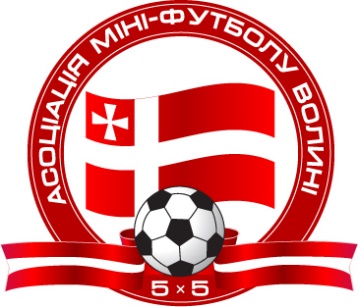 Трансферний листДата ___________                                               Голова АМФВ                                                   м.п.                       Притулюк Д.В.П.І.П. гравцяПішов (назва команди, підпис представника)Прийшов (назва команди, підпис представника)